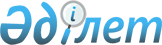 "Республикалық азаматтық қорғау қызметтерінің тізбесін бекіту туралы" Қазақстан Республикасы Үкіметінің 2014 жылғы 19 қарашадағы № 1210 қаулысына өзгерістер енгізу туралыҚазақстан Республикасы Үкіметінің 2023 жылғы 24 қарашадағы № 1037 қаулысы.
      Қазақстан Республикасының Үкіметі ҚАУЛЫ ЕТЕДІ:
      1. "Республикалық азаматтық қорғау қызметтерінің тізбесін бекіту туралы" Қазақстан Республикасы Үкіметінің 2014 жылғы 19 қарашадағы № 1210 қаулысына мынадай өзгерістер енгізілсін:
      кіріспе мынадай редакцияда жазылсын:
      "Азаматтық қорғау туралы" Қазақстан Республикасы Заңының 11-бабының 24) тармақшасына сәйкес Қазақстан Республикасының Үкіметі ҚАУЛЫ ЕТЕДІ:";
      көрсетілген қаулымен бекітілген республикалық азаматтық қорғау қызметтерінің тізбесінде: 
      реттік нөмірі 6-жол мынадай редакцияда жазылсын:
      "
      ";
      реттік нөмірлері 9, 10 және 10-1-жолдар мынадай редакцияда жазылсын: 
      "
      ";
      реттік нөмірі 14-жол мынадай редакцияда жазылсын:
      "
      ";
      реттік нөмірі 16-жол мынадай редакцияда жазылсын:
      "
      ".
      2. Осы қаулы алғашқы ресми жарияланған күнінен кейін күнтізбелік он күн өткен соң қолданысқа енгізіледі.
					© 2012. Қазақстан Республикасы Әділет министрлігінің «Қазақстан Республикасының Заңнама және құқықтық ақпарат институты» ШЖҚ РМК
				
6
Химиялық қорғау қызметі
Қазақстан Республикасының Өнеркәсіп және құрылыс министрлігі
9
Көлік қызметі
Қазақстан Республикасының Көлік министрлігі
10
Жолдар мен көпірлер қызметі
Қазақстан Республикасының Көлік министрлігі
10-1
Инженерлік қызмет
Қазақстан Республикасының Өнеркәсіп және құрылыс министрлігі
14
Ұлттық гидрометеорологиялық қызмет
Қазақстан Республикасының Экология жəне табиғи ресурстар министрлігі
16
Ақпарат қызметі
Қазақстан Республикасының Мәдениет және ақпарат министрлігі
      Қазақстан РеспубликасыныңПремьер-Министрі 

Ә. Смайылов
